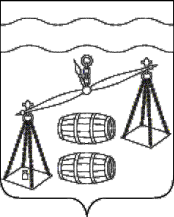                                        СЕЛЬСКОЕ  ПОСЕЛЕНИЕ                                    «СЕЛО БОГДАНОВЫ КОЛОДЕЗИ»Калужская область                   СЕЛЬСКАЯ думаРЕШЕНИЕОт  23.12.2022г                                                                                                                  № 141О внесении изменений в решениесельской думы №77 от 21.12.2021«О  бюджете сельского поселения«Село Богдановы Колодези» на 2022 год и плановый период 2023 и 2024 годов» Руководствуясь Бюджетным Кодексом Российской Федерации и Федеральным законом от 06.10.2003 N 131-ФЗ "Об общих принципах организации местного самоуправления в Российской Федерации" Сельская дума сельского поселения «Село Богдановы Колодези» РЕШИЛА:1. Внести в решение Сельской думы от 21.12.2021 № 77 «О бюджете сельского поселения «Село Богдановы Колодези» на 2022 год и  плановый период 2023 и 2024 годов» (далее Решение) следующие изменения:1.1 Пункт 1 Решения изложить в следующей редакции: «Утвердить основные характеристики бюджета сельского поселения на 2022 год:общий объем доходов бюджета сельского поселения в сумме 1617895 рублей 66 копеек, в том числе объем безвозмездных поступлений в сумме 1166233 рубля 61 копейка;общий объем расходов бюджета сельского поселения в сумме 1618780 рублей 15 копеек;верхний предел муниципального внутреннего долга на 1 января 2023 года в сумме 0 рублей, в том числе по муниципальный гарантиям 0 рублей;           дефицит бюджета сельского поселения в сумме 884 рубля 49 копеек.»1.2. приложение №2 Решения изложить в новой редакции согласно приложению №1 к настоящему решению;1.3. приложение №4 к Решению изложить в новой редакции согласно приложению №2 к настоящему решению;1.4. приложение №6 к Решению изложить в новой редакции согласно приложению №3 к настоящему решению;1.5. приложение №8 к Решению изложить в новой редакции согласно приложению №4 к настоящему решению;1.6. приложение №10 к Решению изложить в новой редакции согласно приложению №5 к настоящему решению;1.7. приложение №12 Решению изложить в новой редакции согласно приложению №6 к настоящему решению.2. Отделу    финансов    администрации    МР «Сухиничский район» (О. В. Демичева) внести соответствующие изменения в сводную бюджетную роспись.3. Контроль за исполнением настоящего решения возложить на администрацию СП «Село Богдановы Колодези» и комиссию сельской Думы по бюджету, финансам и налогам (Е. Г. Бурякова).4.Решение вступает в силу после его официального опубликования (обнародования) и распространяется на правоотношения, возникшие с 1 января 2022 года.Глава сельского поселения«Село Богдановы Колодези»                                                              Г. М. Минакова